SEGUNDA-FEIRA 05/10/2020MATERIAIS: FOLHA SULFITE, CANETINHA OU LÁPIS DE COR. REALIZAÇÃO: OS PAIS OU RESPONSÁVEIS PRECISAM DESENHAR NA FOLHA SULFITE DUAS COLUNAS DE BOLINHAS COLORIDAS. LEMBRANDO QUE AS MESMAS CORES DESENHADAS EM UMA COLUNA DEVEM ESTAR NA OUTRA (AS BOLINHAS PODEM ESTAR EM ORDENS DISTINTAS). EM SEGUIDA A CRIANÇA USANDO A COR CORRESPONDENTE DEVE LIGAR AS BOLINHAS DE MESMA COR. 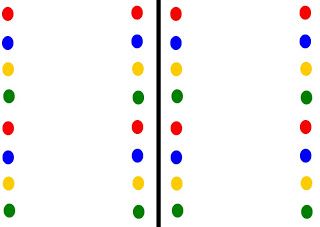 TERÇA -FEIRA 06/10/2020MATERIAIS: FOLHA SULFITE, CANETA OU CANETINHA. REALIZAÇÃO: OS PAIS OU RESPONSÁVEIS DEVEM DESENHAR OS FORMATOS EM UMA FOLHA SULFITE E PEDIR PARA QUE A CRIANÇA FAÇA AO LADO SEMELHANTE AO DESENHO. 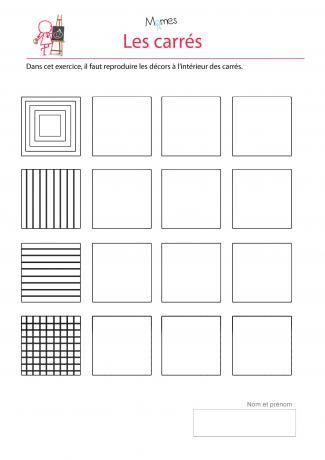 QUINTA-FEIRA 08/10/2020MATERIAIS: FOLHA SULFITE, CANETA OU CANETINHA E FRUTAS OU VEGETAIS. MATERIAIS: OS PAIS OU RESPONSÁVEIS DEVEM DESENHAR NA FOLHA SULFITE OS FORMADOS DE ALGUMAS FRUTAS OU VEGETAIS SE POSSÍVEL 4. EM SEGUIDA A CRIANÇA DEVE ENCAIXAR CADA FRUTA OU VEGETAL NO SEU FORMATO DESENHADO. 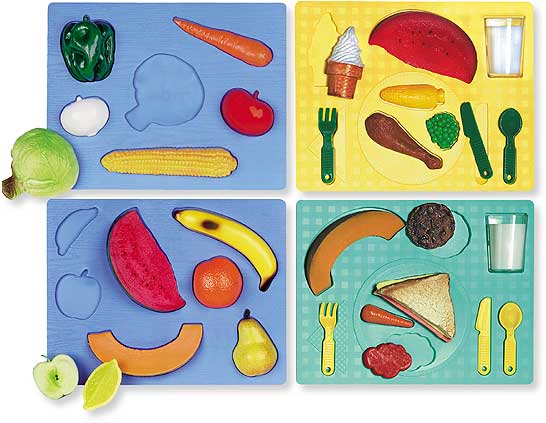 